REQUERIMENTO Nº 417/2018Requer informações sobre campanhas educativas e instrutivas de economia de água no município.CONSIDERANDO que o Dia Mundial da àgua, celebrado em 22 de março e instituído em 1992 pela Organização das Nações Unidas - ONU.Considerando que o Poder Legislativo ocupa papel preponderante no controle e fiscalização dos negócios municipais.Considerando que a Constituição Federal em seu inciso XXXIII, do art. 5º, diz textualmente que: “todos têm direito a receber dos órgãos públicos informações de seu interesse particular, ou de interesse coletivo ou geral, que serão prestadas no prazo da lei, sob pena de responsabilidade, ressalvadas aquelas cujo sigilo seja imprescindível à segurança da sociedade e do Estado”.  REQUEIRO que, nos termos do Art. 107, Inciso VIII, do Regimento Interno da Câmara de Santa Barbara d´Oeste, seja oficializado á Prefeitura Municipal de Santa Barbara d´Oeste, situada na Avenida Monte Castelo nº 1000, na cidade Santa Barbara d´Oeste, para que encaminhe a esta Casa de Leis as seguintes informações:A Prefeitura e Dae têm feito campanhas educativas direcionadas á população visando a economia de água? Com qual frequência?Qual foi a última campanha realizada? Por favor, juntar material difundido entre a população. Atualmente, qual a porcentagem de perda de água tratada registrada em Santa Barbara d´Oeste por causa de vazamentos nas tubulações, ligações clandestinas ou por erros de medição? Quanto era o índice há 5 anos?O que o Dae tem feito para diminuir este índice de perda de água tratada?Quanto, em porcentagem, do esgoto coletado no município ainda é devolvido aos rios e córregos sem tratamento? Em quais regiões isso ocorre?Quanto, em porcentagem, do esgoto coletado no município é tratado atualmente? Quais as obras em desenvolvimento para que o esgoto despejado em rios e córregos seja 100% tratado?Outras informações que julgarem necessárias.                                  Plenário “Dr. Tancredo Neves”, 29 de março de 2018.                                                               Paulo Cesar Monaro                                                                   Paulo Monaro                                                     -Vereador Líder Solidariedade-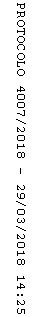 